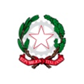 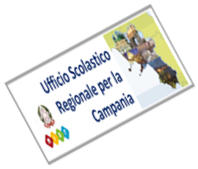 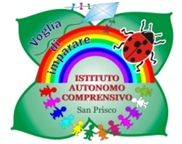 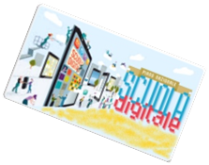 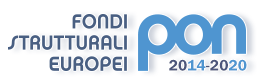 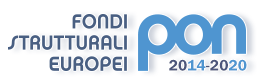 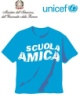 ISTITUTO AUTONOMO COMPRENSIVO  SAN PRISCOViale Trieste, 1 –81054 San Prisco (CE)Tel.: 0823/799153 C.F 94018990617 – C.M. CEIC8AG00C  - Ambito Territoriale N.° 10e-mail ceic8ag00c@istruzione.it  -  ceic8ag00c@pec.struzione.it  www.iacsanprisco.edu.itProt.	3854/VIII.2								San Prisco, 17/10/2020Ai GenitoriSi avvisano i sigg genitori che, come da lavori collegiali, nel rispetto delle ordinanze del Presidente della Regione Campania n. 79 del 15 ottobre  n. 80 del 16/10/2020 sono sospese le attività didattiche in presenza per la scuola Primaria e Secondaria. Le attività proseguiranno in modalità D.A.D. utilizzando le piattaforme ufficiali del R.E. e Collabora. Le attività, come da regolamento si svolgeranno in modalità sincrona (video lezioni in diretta) e asincrone (materiale didattico, esercitazioni, produzioni ...) secondo l’orario vigente.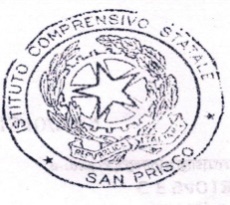 